Nowość. Graficzne informacje na temat podłóg Chapel ParketNowość w Chapel Parket Polska - do strony internetowej firmy dodane zostały piktogramy prezentujące wszystkie najważniejsze cechy dębowych podłóg z jej oferty. Grafiki obrazują informacje dostępne dotychczas w formie pisemnej. Wbrew pozorom, rozwiązania tego typu nie są powszechnie stosowane przez firmy z branży. Elementy graficzne dot. podłóg Chapel Parket były zawarte tylko w materiałach adresowanych do projektantów i architektów.Firma Chapel Parket Polska oferuje aż 12 serii dębowych podłóg. Każdą z nich tworzą elementy (deski, klepki lub kasetony) w szerokiej palecie barw, dużym wyborze rozmiarów i sposobów wykończenia. Asortyment jest bardzo rozbudowany - podłogi Chapel Parket są wykonywane zarówno w materiale litym, jak i warstwowym (inżynieryjnym), w kilku selekcjach drewna.- Inwestor ma naprawdę bardzo dużo możliwości do wykorzystania. W przeciwieństwie do innych firm, poszczególne serie naszych podłóg nie ograniczają się do określonej liczby produktów. To inwestor, korzystając z oferowanych przez nas możliwości, sam tworzy własną podłogę – przekonuje Sebastian Kos, ekspert firmy Chapel Parket Polska.- Dotychczasowy sposób opisywania kolekcji, w formie prostych i przejrzystych tabel, bardzo dobrze się sprawdza. Nie da się jednak ukryć, że żyjemy w kulturze obrazkowej, a informacje są coraz częściej przekazywane w formie graficznej. Postanowiliśmy zatem wzbogacić nasze opisy piktogramami. Grafiki są przygotowane tak, że jedno spojrzenie wystarczy, aby uzyskać wszystkie najważniejsze informacje dotyczące podłóg Chapel Parket - dodaje S. Kos.Co istotne, piktogramy prezentują nie tylko informacje na temat dostępnych rozmiarów elementów, czy ich wzorów. Grafiki dostarczają również danych technicznych: na temat klasyfikacji ogniowej desek, obecności mikrofazy, czy możliwości ich montażu na ogrzewaniu lub chłodzeniu podłogowym.- Nasze podłogi nie są produktem fabrycznym, powstającym w dużej liczbie identycznych kopii. Każda z nich jest unikatowa, powtarzalna jest natomiast wysoka jakość, specyfikacje techniczne desek także się nie zmieniają – podkreśla S. Kos.- Mimo, że jest to niepowtarzalny, wykonywany na zamówienie produkt, jego opis techniczny w niczym nie odbiega, a nawet przewyższa dane na temat wyrobów fabrycznych. Graficzne informacje są raczej stosowane przez przedsiębiorstwa oferujące identyczne towary. My udowadniamy, że łączenie rzemieślniczej pracy z utrzymywaniem wysokiej jakości i stosowaniem bardzo przejrzystych opisów technicznych jest możliwe. Mam nadzieję, że dzięki piktogramom wybór odpowiedniej kolekcji będzie dla inwestorów jeszcze łatwiejszy - kończy ekspert firmy Chapel Parket Polska.Dotychczas grafiki zawierające informacje o podłogach Chapel Parket były zawarte tylko w materiałach adresowanych do przedstawicieli branży – projektantów i architektów. Od niedawna są one dostępne na stronie www.chapelparket.pl, w zakładkach poświęconym poszczególnym seriom.* * *Chapel Parket – podłogi z własną historiąwww.chapelparket.plwww.facebook.com/ChapelParketPolskaPrzy produkcji podłóg Chapel Parket stosowany jest olej Floor Service Hardwax Oil, który ma dużą odporność na ścieranie, działanie wody, wina, piwa, coli, kawy, herbaty, soków owocowych i mleka. Substancja jest zgodna z normą DIN 68861 1A. Odporność na działanie śliny i potu jest zgodna z normą DIN 53160. Olej jest ponadto zgodny z europejską normą EN71 dotyczącą zabawek z drewna.* * *KONTAKT:Chapel Parket Polska Sp. z o.o.www.chapelparket.pl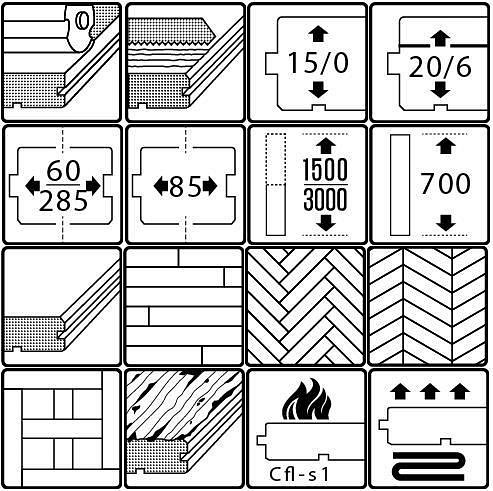 